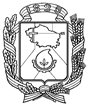 АДМИНИСТРАЦИЯ ГОРОДА НЕВИННОМЫССКАСТАВРОПОЛЬСКОГО КРАЯПОСТАНОВЛЕНИЕ01.06.2021                                 г. Невинномысск                                          № 949О внесении изменения в состав комиссии по регулированию тарифов, утвержденный постановлением администрации города Невинномысска от 16.05.2017 № 1345В связи с кадровыми изменениями, постановляю:1. Внести изменение в состав комиссии по регулированию тарифов, утвержденный постановлением администрации города Невинномысска от 16.05.2017 № 1345 «О комиссии по регулированию тарифов», изложив его в редакции согласно приложению к настоящему постановлению. 2. Контроль за исполнением настоящего постановления возложить на заместителя главы администрации города Невинномысска Жданов В.В.Глава города НевинномысскаСтавропольского края                                                                    М.А. МиненковПриложение к постановлению администрации города Невинномысскаот 01.06.2021 № 949СОСТАВкомиссии по регулированию тарифовПервый заместитель главы администрации города Невинномысска                                          В.Э. СоколюкЖдановВасилий Владимировичзаместитель главы администрации города Невинномысска, председатель комиссииШахмина Валентина Владимировнаисполняющий обязанности начальника управления экономического развития администрации города Невинномысска, заместитель начальника управления экономического развития администрации города Невинномысска, заместитель председателя комиссииСтаростина Юлия Станиславовнаведущий специалист управления экономического развития администрации города Невинномысска, секретарь комиссииЧлены комиссии:БондарчукАлла Ивановназаместитель председателя комитета по управлению муниципальным имуществом администрации города НевинномысскаВласенкоЕлена Васильевнаконсультант отдела доходов финансового управления администрации города НевинномысскаВоропиноваАнжела Арутюновнаначальник отдела доходов финансового управления администрации города НевинномысскаДудченкоЕлена Николаевнаначальник правового управления администрации города НевинномысскаМасленникова Кристина Геннадьевнаруководитель управления жилищно-коммунального хозяйства администрации города НевинномысскаТрунова Юлия Борисовнаглавный специалист управления жилищно-коммунального администрации города Невинномысска